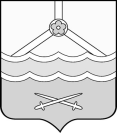 КОНТРОЛЬНО-СЧЁТНАЯ ПАЛАТАШимского муниципального района(Контрольно-счётная палата)ул.Новгородская, д.21, р.п. Шимск, Новгородская обл., Россия, 174150, тел. (81656)54-400   E-mail:  ksp_shimsk@mail.ru             		   ___________________________________________________________________________ЗАКЛЮЧЕНИЕ  № 64на проект решения Совета депутатов Уторгошского сельского поселения «О бюджете Уторгошского сельского поселения на 2022 год и на плановый период 2023 и 2024 годов»Заключение Контрольно-счётной палаты Шимского муниципального района на проект решения Совета депутатов Уторгошского сельского поселения «О бюджете Уторгошского сельского поселения на 2022 год и на плановый период 2023 и 2024 годов» (далее - проект решения о бюджете, проект бюджета сельского поселения) подготовлено в соответствии с требованиями Бюджетного кодекса Российской Федерации (далее-БК РФ), Положением о бюджетном процессе в Уторгошском сельском поселении (далее - Положение о бюджетном процессе), Положением о Контрольно-счётной палате Шимского муниципального района, Соглашением о передаче полномочий по осуществлению внешнего муниципального финансового контроля на 2021 год от 28.12.2020 года № 3/21.1. Общие положенияСрок, установленный ст. 13 Положения о бюджетном процессе внесения в Совет депутатов Уторгошского сельского поселения (далее - Совет депутатов)   проекта решения о бюджете Уторгошского сельского поселения установлен - не позднее 15 ноября текущего года .Статьей 17 предусмотрено одновременное с внесением проекта решения Совета депутатов Уторгошского сельского поселения о бюджете Уторгошского сельского поселения на очередной финансовый год и плановый период  предоставление проекта решения Совета депутатов Уторгошского сельского поселения о бюджете Уторгошского сельского поселения в контрольно-счетную палату муниципального района на заключение.Проект решения Совета депутатов Уторгошского сельского поселения «О бюджете Уторгошского сельского поселения на 2022 год и на плановый период 2023 и 2024 годов» с приложениями №№ 1-6 (далее-бюджет сельского поселения) поступил в Контрольно-счётную палату Шимского муниципального района (далее-Контрольно-счётная палата)  16 ноября 2021 года,  в связи с чем,  требования ст. 17 Положения о бюджетном процессе Администрацией Уторгошского сельского поселения были нарушены.Одновременно с проектом бюджета сельского поселения представлены следующие документы и материалы:пояснительная записка к  проекту бюджета Уторгошского сельского  поселения на 2022 год и плановый период 2023 и 2024 годов;  основные  направления бюджетной и налоговой политики в Уторгошском  сельском поселении на 2022 год и на плановый период 2023 и 2024 годов;предварительные итоги социально-экономического развития Уторгошского сельского поселения за 9 месяцев 2021 года и ожидаемые итоги за 2021 год утверждены и представлены в Контрольно-счётную палату 17.11.2021 с нарушением требований ст. 184.2. БК РФ, ст. 13 Положения о бюджетном процессе, т.е. после установленной даты представления  документов и материалов, предоставляемых одновременно с проектом бюджета сельского поселения; прогноз социально-экономического развития на 2022-2024 годы (далее-прогноз социально-экономического развития);верхний предел муниципального внутреннего долга Уторгошского сельского поселения  по состоянию на 1 января 2023 года, на 1 января 2024 года, на 1 января 2025 года;- ожидаемое исполнение бюджета Уторгошского сельского поселения за 2021 год;паспорта муниципальных программ (проекты изменений в указанные паспорта);реестр источников доходов бюджета Уторгошского сельского поселения;иные документы и материалы:прогноз основных характеристик бюджета Уторгошского сельского  поселения на 2022 год и на плановый период 2023 и 2024 годов, порядок и методика планирования бюджетных ассигнований бюджета Уторгошского сельского поселения на очередной финансовый год и на плановый период, утвержденные постановлением Администрации Уторгошского  сельского поселения  от 09.11.2021 № 69.Следует отметить, что в принятом муниципальном правовом акте отсутствуют конкретные периоды (года) его применения);Постановления Администрации Уторгошского  сельского поселения от 17.11.2021 № 79 «Об утверждении бюджетного долгосрочного прогноза Уторгошского сельского поселения на долгосрочный период» ( далее-бюджетный прогноз).Следует отметить, что в принятом муниципальном правовом акте отсутствуют конкретные периоды (года) его применения);методика расчета объема передаваемых полномочий по осуществлению внешнего муниципального финансового контроля контрольно-счетной палаты Уторгошского сельского поселения, утвержденные постановлением Администрации Уторгошского сельского поселения от 15.11.2021 № 74.Установлено несоблюдение требований статьи 142.5. БК РФ, где указано что  порядок и методика  передаваемых иных межбюджетных трансфертов из бюджетов городских, сельских поселений на осуществление части полномочий по решению вопросов местного значения в соответствии с заключенными соглашениями утверждаются представительным органом местного самоуправления.Методика расчета объема передаваемых полномочий из поселения в муниципальный район по осуществлению внешнего муниципального финансового контроля принята муниципальным актом Администрации Уторгошского сельского поселения неправомерно, следовательно, не подлежит применению;- распределение бюджетных ассигнований по разделам, подразделам классификации расходов бюджета Уторгошского сельского поселения на 2022 год и на плановый период 2023 и 2024 годов и другие.2. Экспертиза основных показателей проекта бюджета Уторгошского сельского поселения на 2022 год и плановый период 2023 и 2024 годовПри проведении экспертизы проанализировано наличие и сделана оценка  состояния документов стратегического планирования.1. К проекту бюджета сельского поселения представлен проект  Постановления Администрации Уторгошского сельского поселения «Об утверждении бюджетного прогноза Уторгошского сельского поселения на долгосрочный период» (до 2029 года). Согласно п. 4 ст. 170.1 БК РФ порядок разработки и утверждения, период действия, а также требования к составу и содержанию бюджетного прогноза муниципального образования на долгосрочный период устанавливаются местной администрацией с соблюдением требований БК РФ. В нарушение требований п.4 ст.  170.1. БК РФ Администрацией Уторгошского сельского поселения не утвержден Порядок разработки и утверждения бюджетного прогноза Уторгошского сельского поселения  на долгосрочный период, в связи,  с чем оценить полноту его содержания не представляется возможным. Представленный бюджетный прогноз не отвечает требованиям установленным  пунктом 3 статьи 170.1. БК РФ, где указано, что  бюджетный прогноз муниципального образования на долгосрочный период разрабатывается каждые три года на шесть и более лет на основе прогноза социально-экономического развития муниципального образования на соответствующий период.Прогноз социально-экономического развития сельского поселения утвержден Постановлением Администрации Уторгошского сельского поселения от 17.11.2021 № 76 на период 2022-2024 года, т.е. после представления проекта решения о бюджете в Совет допутатов Уторгошского сельского поселения на три года без учета прогнозируемых показателей бюджета сельского поселения на 2022-2024 годы; Бюджетный прогноз Уторгошского сельского поселения на долгосрочный период (2019-2026 годы)  утвержден Постановлением  Администрации Уторгошского сельского поселения от 17.11.2021 № 79 «Об утверждении бюджетного прогноза Уторгошкого сельского поселения на долгосрочный период» включая года прошедшего периода (2019—2020 гг.) на период до 2029 года, где отражены ожидаемые доходные и расходные источники бюджета сельского поселения только на 2022-2024 годы не  отраженные  в Прогнозе социально-экономического развития сельского поселения и по основным характеристикам (п.1.4., Приложение 1 Приложение 2 бюджетного прогноза ) не соответствующие проекту решения о бюджете сельского поселения на 2022-2024 годы.Проектом постановления Администрации Уторгошского сельского поселения «Об утверждении бюджетного Уторгошского сельского поселения на долгосрочный период» вновь представлен бюджетный прогноз на период до 2024 года, т.е. бюджетный прогноз в двух прогнозных вариантах его применения. В целях устранения несогласованности документов стратегического планирования требуется устранение выявленных несоответствий. 2. В соответствии с требованиями законодательства проект бюджета сельского поселения сформирован в программной структуре расходов по 9 кодам разделов классификации расходов бюджета и представлен плановыми объемами бюджетных ассигнований по 7 муниципальным программам.К проекту решения о бюджете представлены проекты муниципальных программ с учетом внесения в них изменений объемов финансирования в соответствии с бюджетными ассигнованиями предусмотренными проектом решения о бюджете. Муниципальные программы разработаны в соответствии с Порядком принятия решений о разработке муниципальных программ Уторгошского сельского поселения, их формирования и реализации (далее-порядок разработки муниципальных программ).В ходе проведения анализа представленных к проекту решения о бюджете муниципальных программ установлено нарушение пп. 3.1. п. 3 порядка разработки муниципальных программ: наименование подрограммы,  изложенной в Приложение №3 к паспорту муниципальной программы «Развитие молодежной политики и культуры, патриотизма, физической культуры и спорта Уторгошского сельского поселения»: наименование муниципальной программы, изложенной в подпрограммах «Содержание автомобильных дорог общего пользования местного значения на территории Уторгошского сельского поселения» и  «Капитальный ремонт и ремонт автомобильных дорог общего пользования местного значения на территории Уторгошского сельского поселения» муниципальной программы не соответствуют утвержденному Перечню муниципальных программ Администрации Уторгошского сельского поселения (далее- перечень муниципальных программ). 3. В силу части 1статьи 169 БК РФ проект бюджета сельского поселения составляется на основе прогноза социально-экономического развития в целях финансового обеспечения расходных обязательств.В утвержденном Постановлением Администрации Уторгошского сельского поселения от 17.11.2021 № 76 прогнозе социально-экономического развития на 2022-2024 годы отсутствуют описание и разработка конкретных вариантов развития сельского поселения, состав и показатели прогнозируемых основных  показателей бюджета сельского поселения на 2022-2024 годы по доходных источникам и расходным обязательствам, отсутствует  обеспечение его показателям бюджетного  прогноза.Анализ представленных одновременно с проектом решения о бюджете документов стратегического планирования показал, что перечень и содержание документов, предоставленных одновременно с проектом решения о бюджете на 2022 год и плановый период 2023 и 2024 годов не соответствуют требованиям статьи 184.2 БК РФ и статьи 14 Положения о бюджетном процессе. Их содержание не в полной мере соответствуют требуемым положениям документов стратегического планирования и характеристикам к проекту бюджета сельского поселения.  Формирование доходов бюджета сельского поселения произведено в соответствии с порядком формирования и применения кодов бюджетной классификации Российской Федерации, их структуре и принципах назначения. Проект бюджета сельского поселения подготовлен на очередной трёхлетний период: на 2022 год и плановый период 2023 и 2024 годов в соответствии с требованиями, установленными ч.4 ст. 169 БК РФ.В предоставленном проекте решения о бюджете объём средств по доходам  прогнозируется на 2022 год в сумме 10831,7  тыс.  рублей, на 2023 год в сумме 9175,4  тыс.  рублей, на 2024 год в сумме 9219,1  тыс.  рублей. Общая сумма расходов по бюджету сельского поселения запланированана 2022 год в сумме 10831,7  тыс.  рублей, на 2023 год в сумме 9175,4  тыс.  рублей, на 2024 год в сумме 9219,1  тыс.  рублей. Проект бюджета сельского поселения на  2022 год и на плановый период 2023 и 2024 годов сбалансирован по доходам и расходам,  с прогнозируемым утверждением дефицита (профицита) бюджета сельского поселения на 2022-2024годы в размере 0 тыс. рублей.3. Экспертиза доходной части проекта бюджета Уторгошского сельского поселения на 2022 год и плановый период 2023 и 2024 годов Формирование доходной части бюджета сельского поселения на 2022 год и плановый период 2023 и 2024 годов произведено в условиях действующего бюджетного и налогового законодательства Российской Федерации, в рамках Областного закон Новгородской области от 06.03.2009 N 482-ОЗ "О межбюджетных отношениях в Новгородской области", а также муниципальных правовых актов Уторгошского сельского поселения в отношении местных налогов.В части закрепления нормативов отчислений от налогов и формирования доходной части бюджета сельского поселения учтены следующие изменения: - установление дифференцированного норматива отчислений от акцизов на нефтепродукты на 2022-2024 годы – 0,0409 %.Структура доходов бюджета сельского поселения в 2022-2024 годах, как и в предыдущем плановом периоде, включает в себя налоговые доходы, неналоговые доходы и безвозмездные поступления из бюджета Новгородской области и представлена в Таблице № 1.Таблица 1Как видно из Таблицы 1, в 2022 году в сравнении с показателями ожидаемого исполнения бюджета сельского поселения за 2021 год произошло:- увеличение по налоговым доходам, в связи с тем, что при планировании учитывался  прогноз главного администратора дохода бюджета Управления Федеральной налоговой службы России по Новгородской области;- уменьшение объема безвозмездных поступлений из областного бюджета. Параметры налоговых и неналоговых доходов  бюджета сельского поселения на 2022 год и на плановый период  2023–2024 годов приведены в Таблице 2:  Таблица 2 (тыс. рублей)В составе доходов бюджета сельского поселения налоговые и неналоговые доходы составляют: в 2022 году – 18,8 % (2033,9 тыс. рублей), из них налоговые доходы в составе собственных доходов составляют – 100%, неналоговые доходы – 0%; в 2023 году – 22,3 % (2047,7 тыс. рублей), из них налоговые доходы в составе собственных доходов составляют – 100%, неналоговые доходы – 0%; в 2024 году – 22,6 % (2086,1 тыс. рублей),  из них налоговые доходы в составе собственных доходов составляют – 100%, неналоговые доходы – 0%.По сравнению с ожидаемыми показателями бюджета сельского поселения за 2021 год, прогнозируется увеличение налоговых источников дохода бюджета сельского поселения  за счет увеличения поступления доходов по налогу на доходы физических лиц и земельному налогу. Как показывают плановые показатели исполнения доходной части бюджета сельского поселения, сохранится зависимость доходной части от уплаты налога на доходы физических лиц.Темпы роста налоговых и неналоговых доходов бюджета сельского поселения на 2022-2024 годы в сравнении с ожидаемыми показателями на 2021 год прогнозируются в  следующем размере: 2022 год – с увеличением на 11,8 %,  2023 год – с увеличением на 12,5%, 2023 год – с увеличением на 14,6 % .В проекте бюджета сельского поселения  предусмотрены безвозмездные поступления из областного бюджета (Таблица 3):  Таблица 3 (тыс. руб.)	Весь объем  финансовой помощи будет предоставляться из бюджета муниципального района по источнику финансирования- областной бюджет.Размер дотации на выравнивание бюджетной обеспеченности сельскому  поселению в 2022 году  рассчитан  в объеме  6867,9 тыс. рублей, 2023 год – 6014,8 тыс. рублей, 2024 год - 6017,2 тыс. рублей.Субвенции бюджету сельского поселения на выполнение передаваемых отдельных государственных полномочий Новгородской области   на 2022 -2024 годы составят в сумме тыс. 53,4 тыс. рублей ежегодно.Субвенции   на осуществление полномочий по первичному воинскому учету на территориях, где отсутствуют военные комиссариаты составят: в 2022 году  - 83,8 тыс. рублей, в 2023 году -  86,5 тыс. рублей, в 2024 году -  89,4 тыс. рублейНа формирования муниципального дорожного фонда Уторгошского сельского поселения  из областного бюджета выделена субсидия в размере: на 2022 год   в сумме 1459,0 тыс. рублей , на плановый период  2023 и 2024  годов ежегодно в сумме 973,0 тыс. рублей.В целях софинансирования расходных обязательств на реализацию общественно значимых проектов по благоустройству сельских территорий Новгородской области (сверх уровня, предусмотренного соглашением) бюджету сельского поселения на 2022 год выделена из областного бюджета субсидия размере 333,7 тыс. рублей.При проверке планируемых показателей бюджета сельского поселения по доходам установлено, что:- прогнозирование доходов бюджета сельского поселения осуществлено в соответствии с нормами, установленными статьей 174.1 БК РФ;- при формировании перечня видов доходов и нормативов отчислений соблюдены требования, определенные статьями 41, 42, 61.2, 62 БК РФ;Установлено, что бюджетная классификация доходной части бюджета, определённая в Приложении 1к проекту решения о бюджете не в полной мере соответствует установленной Приказом Минфина России от 08.06.2021 № 75н "Об утверждении кодов (перечней кодов) бюджетной классификации Российской Федерации на 2022 год (на 2022 год и на плановый период 2023 и 2024 годов)" (далее- Приказ от 08.06.2021 № 75н) по кодам видов доходов бюджетов (Приложении 1 Приказа от 08.06.2021 № 75н):Все предлагаемые планируемые показатели отражены: в Приложении 1  к проекту решения Совета депутатов Уторгошского сельского поселения  «Прогнозируемые поступления доходов в бюджет Уторгошского сельского поселения  на 2022 год и на плановый период 2023 и 2024 годов»;в реестре источников доходов бюджета Уторгошского сельского поселения.4. Экспертиза расходной части проекта бюджета сельского поселения на 2022 год и плановый период 2023 и 2024 годов4.1.	Общая характеристика расходной части бюджета сельского поселенияПланирование бюджетных ассигнований осуществляется в соответствии с БК РФ , где п.1 ст. 174.2. БК РФ определено, что планирование бюджетных ассигнований осуществляется в порядке и в соответствии с методикой, устанавливаемой соответствующим финансовым органом (органом управления государственным внебюджетным фондом), с учетом особенностей, установленных настоящей статьей.В нарушение п.1 ст. 174.2. БК РФ Администрацией Уторгошского сельского поселения порядок и методика планирования бюджетных ассигнований бюджета Уторошского сельского поселения на 2022 год и на плановый период 2023 и 2024 годов в целях определения правил формирования объемов бюджетных ассигнований, представляемых главным распорядителем средств бюджета сельского поселения на 2022 год и на плановый период 20223-2024 годов не приняты, в связи с чем, можно сделать вывод,  что подходы к расчетам объемов бюджетных ассигнований по видам и направлениям расходов бюджета сельского поселения в рамках представленного проекта решения о бюджете следует считать необоснованными. Расходы бюджета сельского поселения по разделам классификации расходов бюджетов характеризуется следующими данными (Таблица 4).Таблица 4 (тыс. руб.)Расходы бюджета сельского поселения запланированы в объеме на 2022 год - 10831,7  тыс. рублей, на 2023 год – 9175,4 тыс. рублей, в том числе условно утвержденные расходы в сумме 223,0 тыс. рублей, на 2024 год 9219,1  тыс. рублей, в том числе условно утвержденные расходы 405,0 тыс. рублей.Раздел 01« Общегосударственные расходы»Бюджетные ассигнования по 01 разделу «Общегосударственные расходы» распределены по разделам и  подразделам следующим показателями:    (тыс.руб.)По подразделу «Функционирование высшего должностного лица субъекта Российской Федерации и муниципального образования» предусмотрены средства на обеспечение деятельности Главы сельского поселения на 2022-2024 годы по 632,0 тыс. рублей ежегодно.По   подразделу «Функционирование Правительства Российской Федерации, высших исполнительных органов государственной власти субъектов Российской Федерации, местных администраций»  предусмотрены расходы на реализацию муниципальной программы «Совершенствование и развитие местного самоуправления, управление финансами Уторгошского сельского поселения» на 2022 год в сумме 3771,6 тыс. рублей, на 2023 год – 3333,4 тыс. рублей, на 2024 год -3351,8 тыс. рублей.По подразделу «Резервный фонд»  предусмотрены бюджетные ассигнования на 2022-2024 годы ежегодно в сумме 20,0 тыс. рублей.Пунктом 11 проекта решения о бюджете  в составе расходов бюджета сформирован резервный фонд, предназначенный для исполнения расходных обязательств, в случае недостаточности доходов бюджета для финансового обеспечения расходных обязательств на 2022-2024 годы ежегодно в сумме 20,0 тыс. рублей.	Размер резервного фонда  составит 0,2 % от общего объема расходов бюджета сельского поселения на 2022 год, что соответствует требованиям п. 3 ст. 81 Бюджетного кодекса РФ (не может превышать 3 процента утвержденного указанными законами (решениями) общего объема расходов).По подразделу «Другие общехозяйственные расходы» предусмотрены средства в размере на 2022 год в сумме 426,7 тыс. рублей, на 2023 год в сумме 408,0 тыс. рублей, на 2024 год в сумме 590,0 тыс. рублей.По данному разделу предусмотрена реализация мероприятий:                            - по муниципальной программе «Совершенствование и развитие местного самоуправления, управление финансами Уторгошского сельского поселения»: - публикацию  нормативно-правовых актов  в газете «Шимские вести» Официальный вестник ) в сумме 20,0 тыс. рублей в 2022 году и ежегодно в сумме 20,0 тыс. рублей в 2023 и 2024 годах;- уплату членских взносов членов Ассоциации «Совет муниципальных образований Новгородской области» запланировано  на 2022 го в сумме 12,7 тыс. рублей , на 2023-2024 годы  ежегодно в сумме 11,0 тыс.рублей;- выплату компенсационных расходов связанных с выполнении полномочий старост  в 2022-2024 годах ежегодно в сумме 144,0 тыс. рублей.Раздел 02 «Национальная оборона»Расходы из бюджета сельского поселения на национальную оборону характеризуются следующими данными: (тыс. руб.)           Расходы на осуществление органами местного самоуправления федеральных полномочий по первичному воинскому учёту на территориях, где отсутствуют военные комиссариаты, предусмотрены на 2022 год 83,8 тыс. рублей; на 2023 год – 86,5 тыс. рублей;  на 2024 год 89,1 тыс. рублей. Результаты анализа выделенных из бюджета Шимского муниципального района  субвенций бюджету Уторгошского сельского поселения на осуществление государственных полномочий по первичному воинскому учёту органами местного самоуправления поселений, муниципальных и городских округов  на 2024 год в сумме 89,4 тыс. рублей установлено занижение предусмотренных бюджетом сельского поселения плановых бюджетных ассигнований на исполнение данных полномочий на 2024 год  по ЦСР «8030051180» на сумму 0,3 тыс. рублей.Раздел 03 «Национальная безопасность и правоохранительнаядеятельность»           Расходы из бюджета сельского поселения на национальную безопасность и правоохранительную деятельность характеризуются следующими данными:(тыс. руб.)   Формирование расходов  бюджета сельского поселения  по разделу, подразделу «0310» по приведенному наименованию произведено с нарушением Порядка формирования и применения кодов бюджетной классификации Российской Федерации, их структуре и принципах назначения, утвержденного Приказом Минфина России от 06.06.2019 N 85н "О Порядке формирования и применения кодов бюджетной классификации Российской Федерации, их структуре и принципах назначения": По подразделу 03 10 «Защита населения и территории от чрезвычайных ситуаций природного и техногенного характера, пожарная безопасность» предусмотрены расходы   на  обеспечение первичных мер пожарной безопасности на территории  сельского поселения на 2022-2024 годы ежегодно в сумме 30,0 тыс. рублей ежегодно.Раздел 04 « Национальная экономика»Бюджетные ассигнования на финансирование  по разделу «Национальная экономика» в проекте бюджета сельского поселения  характеризуется следующими данными:                                                                                              (тыс. руб.)                          По подразделу 04 09 «Дорожное хозяйство (дорожные фонды)» в рамках  муниципальной  программы  «Содержание дорожной инфраструктуры на территории Уторгошского сельского поселения»:  предусмотрены бюджетные  ассигнования в 2022 году на содержание, ремонт автомобильных дорог в сумме 2582,5 тыс.рублей, в том числе на ремонт  автомобильных дорог из областного бюджета выделены средства субсидий в размере   1459,0 тыс.рублей. На 2023 год предусмотрено средств в рамках муниципальной программы -2098,7 тыс.рублей, в том числе средства областной субсидии- 873,0 тыс.рублей, на 2024год предусмотрено 2122,0  тыс.рублей, в том числе  средства областной  субсидии -973,0 тыс.рублей.  В проекте решения о бюджете  муниципальный дорожный фонд спрогнозирован за счет 3-х источников: отчислений от акцизов на автомобильный и прямогонный бензин, дизельное топливо,  поступлений в виде субсидий из областного бюджета на осуществление дорожной деятельности и софинансирование субсидии на осуществление дорожной деятельности в отношении автомобильных дорог общего пользования местного значения из бюджета Уторгошского сельского поселения.  Результаты анализа выделенных из областного бюджета  субсидий  бюджету Уторгошского сельского поселения на формирование муниципального  дорожного фонда на 2023 год в сумме 973,0 тыс. рублей установлено занижение предусмотренных бюджетом сельского поселения  (Приложения №№ 4-6 по ЦСР «16 2 01 71520» ) плановых бюджетных ассигнований на принятие расходных обязательств  на 2024 год на сумму 100,0 тыс. рублей. Объем муниципального дорожного фонда Уторгошского сельского поселения, указанный в п. 9 проекта решения о бюджете  предусматривается в следующих размерах: в 2022 году- 2582,5  тыс. рублей, в 2023 году – 2098,7  тыс. рублей, в 2024 году – 2122,0  тыс. рублей.Раздел 05 «Жилищно-коммунальное хозяйство»           Бюджетные ассигнования на финансирование жилищно-коммунального хозяйства в проекте  бюджета сельского поселения характеризуются следующими данными: (тыс. руб.)     По подразделу «Благоустройство» в общей сумме бюджетных ассигнований учтены следующие расходы в рамках  программных мероприятий муниципальной программы «Комплексное развитие сельских территорий»:( в  тыс. руб.)Раздел 07 «Образование»           Бюджетные ассигнования на финансирование образования в проекте  бюджета сельского поселения характеризуются следующими данными: (тыс. руб.)             По подразделу «Молодежная политика» объём ассигнований в проекте бюджета сельского поселения на 2022 - 2024 годы   составляет ежегодно в сумме 10,0 тыс. рублей на реализацию муниципальной программы «Развитие молодежной политики и культуры, патриотизма, физической культуры и спорта Уторгошского сельского поселения». По разделу «Другие вопросы в области образования»  предусмотрены средства на проведение профессиональной переподготовки муниципальных служащих, служащих ежегодно в сумме 10,0 тыс. рублей.Раздел 08 «Культура и кинематография»          Бюджетные ассигнования  бюджета сельского поселения по разделу «Культура, кинематография» характеризуются следующими показателями:  (тыс. руб.)       Бюджетные ассигнования по подразделу «Культура» ежегодно в сумме 10,0 тыс. рублей планируется направить на проведение мероприятий, способствующих развитию культуры на территории Уторгошского поселения.Раздел 10 «Социальная политика»Бюджетные ассигнования  бюджета сельского поселения по разделу «Социальная политика»  характеризуются следующими показателями: (тыс. руб.)     Бюджетные ассигнования по подразделу «Пенсионное обеспечение» в  сумме 158,0 тыс. рублей ежегодно планируется направить  на выплату доплаты к пенсиям муниципальным служащим.  Раздел 11 «Физическая культура и спорт»Бюджетные ассигнования  бюджета сельского поселения по разделу «Физическая культура и спорт»  характеризуются следующими показателями:                                                                                                                                   (тыс. руб.)         Бюджетные ассигнования по подразделу «Массовый спорт»  ежегодно в сумме 10,0 тыс. рублей планируется направить на проведение массовых спортивных мероприятий.  Анализ отражения в Приложениях 4-6 проекта решения бюджетных ассигнований показал следующее:1. В Приложениях 4-6 к проекту решения о бюджете  приведено наименования задач не соответствующее представленным к проекту бюджет сельского поселения муниципальных программ:15.МП «Пожарная безопасность населения на территории  Уторгошского сельского поселения»16.МП «Содержание дорожной инфраструктуры на территории Уторгошского сельского поселения»17.МП «Комплексное развитие сельских территорий».2. В Приложениях 4-6 к проекту решения о бюджете:1) Наименование муниципальных программ «Муниципальные целевые программы» не соответствуют перечню муниципальных программ, утвержденному Постановлением Администрации Уторгошского сельского поселения от 13.11.2020 №38-рг.2) Бюджетные ассигнования по ЦСР « 14 0 00 00000»  14.МП «Совершенствование и  развитие местного самоуправления, управление финансами Уторгошского сельского поселения» не соответствуют её ссумарному значению3) Бюджетные ассигнования по ЦСР « 14 2 02 00000»  14.МП «Совершенствование и  развитие местного самоуправления, управление финансами Уторгошского сельского поселения» необоснованно дважды отражены в разных значениях.4) Бюджетные ассигнования  по ЦСР «17 0 00 00000»  17.МП «Комплексное развитие сельских территорий» не соответствуют её суммарному значению; 5) Бюджетные ассигнования  по ЦСР «17 1 02 00000»  17.МП «Комплексное развитие сельских территорий» не соответствуют её суммарному значению.3. В Приложении 6 к проекту решения о бюджете:1) Итоговые значения на 2022 год по строке «Муниципальные программы» не соответствуют его суммарному значению;2) Итоговые значения на 2023-2024 годы год по строке «Непрограммные расходы» не соответствуют его суммарному значению.4.2. Анализ формирования бюджета Уторгошского сельского поселения в программном формате, с учетом  реализации национальных проектов и непрограммным направлениям.В ходе экспертно-аналитического мероприятия проведён анализ бюджетных ассигнований по отдельным направлениям расходов бюджета поселения, распределяемых по целевым статьям (муниципальным программам и непрограммным направлениям деятельности) группам и подгруппам видов расходов квалификации расходов проекта бюджета поселенияПри планировании расходной части бюджета применялся программно-целевой метод планирования.Проектом бюджета предусмотрено финансирование в 2022 году 7 муниципальных программ Уторгошского сельского поселения (далее муниципальные программы) в объёме – 9973,2 тыс.рублей, в 2023 году в объёме  8213,9 тыс.рублей, в 2024 году в объёме – 8072,7 тыс. рублей, что составляет в объёме расходов бюджета поселения 92,1 %, 89,5 % и 87,5 % соответственно.Показатели финансового обеспечения муниципальных программУторгошского поселения на период 2022- 2024 годовТаблица 5  (тыс. руб)Проектом бюджета сельского поселения бюджетные ассигнования предусмотрены на реализацию 7 муниципальных программ  (Постановление Администрации Уторгошского сельского поселения от 13.11.2020 №38-рг «Об утверждении перечня муниципальных программ Администрации Уторгошского сельского поселения»), имеются отклонения объёмов бюджетных ассигнований по сравнению с объёмами финансирования, утверждёнными в паспортах муниципальных программ (17.МП «Комплексное развитие сельских территорий»).Анализ формирования расходов бюджета по непрограммным направлениям деятельности.В соответствии с проектом решения о бюджете бюджетные ассигнования на осуществление непрограммных направлений деятельности предусмотрены по 5  направлениям: на 2022 год в общем объёме 858,5  тыс. рублей, на 2023 год в общем объёме 961,5 тыс. рублей, на 2024 год в общем объёме 1146,4  тыс. рублей. Наибольший объём бюджетных ассигнований на непрограммные направления деятельности проектом  бюджета в 2022 году внесены на содержание Главы Уторгошского сельского поселения – 632,0  тыс.рублей или 73,6%  непрограммной части бюджета, межбюджетные трансферты бюджету муниципального района из бюджета сельского поселения на осуществление отдельных полномочий по внешнему муниципальному финансовому контролю – 122,7 тыс.рублей или 14,3% непрограммной части бюджета.Дефицит (профицит) бюджета Уторгошского сельского поселенияБюджет Уторгошского сельского поселения в 2022 - 2024 годах сформирован без дефицита.Исходя из пункта  17 проекта решения о бюджете верхний предел муниципального долга на 1 января 2023 года, на 1 января 2024 года, на 1 января 2025 года установлен в сумме 0,0 тыс. рублей, в том числе по муниципальным гарантиям – 0,0 тыс. рублей. Таким образом, соблюдены требования п. 2 ст. 107 БК РФ.Замечания по формированию бюджета Уторгошского сельского поселения на 2022 год и плановый период 2023 и 2024 годов.Контрольно-счётная палата Шимского муниципального района имеет замечания  и предложения по содержанию проекта Решения о бюджете Уторгошского сельского поселения:По текстовой части проекта решения о бюджете:1) В п. 11 проекта решения о бюджете принимается к утверждению объемы бюджетных ассигнований резервного фонда, что не соответствует положениям части 3 статьи 81 БК РФ, где определено,  что резервный фонд подлежит установлению. Статьей 81 БК РФ предусмотрено, что в расходной части бюджетов бюджетной системы РФ предусматривается создание резервных фондов местных администраций (т.е. Администрации Уторгошского сельского поселения) , однако, в данном пункте предусмотрено создание резервного фонда представительному органу (Уторгошскому сельскому поселению).2) В п.п. 12-14 проекта решения о бюджете утверждены объемы межбюджетных трансфертов, получаемых из других бюджетов бюджетной системы Российской Федерации на 2022-2024 годы по наименованию не соответствующему наименованию, указанному Приказе Минфина России от 08.06.2021 N 75н "Об утверждении кодов (перечней кодов) бюджетной классификации Российской Федерации на 2022 год (на 2022 год и на плановый период 2023 и 2024 годов)" и проекту областного бюджета «Об областном бюджете на 2022 год и на плановый период 2023 и 2024 годов) (Приложение 12):3) В п. 15  после слов «, в том числе иные межбюджетные трансферты» не указано какому бюджету они направляются. Следует указать  «, в том числе иные межбюджетные трансферты, предоставляемые бюджету Шимского муниципального района на .....».4) В п. 16 вместо слов «... лицам замещающим муниципальные должности...»  следует указать «...Главе Уторгошского сельского поселения».2. По тексту приложений проекта решения о бюджете:1) Бюджетная классификация доходной части бюджета, определённая в Приложении 1к проекту решения о бюджете не соответствует установленной Приказом Минфина России от 08.06.2021 № 75н "Об утверждении кодов (перечней кодов) бюджетной классификации Российской Федерации на 2022 год (на 2022 год и на плановый период 2023 и 2024 годов)" (далее- Приказ от 08.06.2021 № 75н) по кодам видов доходов бюджетов, указанным в Приложении 1 Приказа от 08.06.2021 № 75н:2) Формирование расходов  бюджета сельского поселения  по разделу, подразделу «0310» по приведенному наименованию в Приложениях №№4-6 к проекту решения о бюджете произведено с нарушением Порядка формирования и применения кодов бюджетной классификации Российской Федерации, их структуре и принципах назначения, утвержденного Приказом Минфина России от 06.06.2019 N 85н "О Порядке формирования и применения кодов бюджетной классификации Российской Федерации, их структуре и принципах назначения".3) В Приложениях 4-6 к проекту решения о бюджете  приведено наименования задач не соответствующее представленным к проекту бюджет сельского поселения муниципальных программ:15.МП «Пожарная безопасность населения на территории  Уторгошского сельского поселения».16.МП «Содержание дорожной инфраструктуры на территории Уторгошского сельского поселения».17.МП «Комплексное развитие сельских территорий».4) В Приложениях 4-6 к проекту решения о бюджете:1. Наименование муниципальных программ «Муниципальные целевые программы» не соответствуют перечню муниципальных программ, утвержденному Постановлением Администрации Уторгошского сельского поселения от 13.11.2020 №38-рг.2. Бюджетные ассигнования по ЦСР « 14 0 00 00000»  14.МП «Совершенствование и  развитие местного самоуправления, управление финансами Уторгошского сельского поселения» не соответствуют её суммарному значению.3. Бюджетные ассигнования по ЦСР « 14 2 02 00000»  14.МП «Совершенствование и  развитие местного самоуправления, управление финансами Уторгошского сельского поселения» необоснованно дважды отражены в разных значениях.4. Бюджетные ассигнования  по ЦСР «17 0 00 00000»  17.МП «Комплексное развитие сельских территорий» не соответствуют её суммарному значению. 5. Бюджетные ассигнования  по ЦСР «17 1 02 00000»  17.МП «Комплексное развитие сельских территорий» не соответствуют её суммарному значению.5) В Приложениях 4-6 к проекту решения о бюджете установлено занижение бюджетных ассигнований на осуществление государственных полномочий по первичному воинскому учёту органами местного самоуправления поселений, муниципальных и городских округов  на 2024 год по ЦСР «8030051180» на сумму 0,3 тыс. рублей.6) В Приложениях 4-6 к проекту решения о бюджете установлено занижение бюджетных ассигнований на формирование муниципального  дорожного фонда по ЦСР «16 2 01 71520»  на 2023 год в сумме 973,0 тыс. рублей.7) В Приложении 6 к проекту решения о бюджете:1. итоговые значения на 2022 год по строке «Муниципальные программы» не соответствуют его суммарному значению;2.  итоговые значения на 2023-2024 годы год по строке «Непрограммные расходы» не соответствуют его суммарному значению.7 . Выводы1. Проект бюджета поселения представлен Администрацией Уторгошского сельского поселения на Заключение  с нарушением сроков, установленных ст. 17 Положения о бюджетном процессе.2. В соответствии с требованиями ч. 4 ст.169 БК РФ проект бюджета сельского поселения  составлен на 3 года: очередной финансовый год и плановый период: на 2022 год и плановый период 2023-2024 годов.3. Анализ представленных одновременно с проектом решения о бюджете документов стратегического планирования показал, что перечень документов, предоставленных одновременно с проектом решения о бюджете, не соответствуют требованиям ст. 184.2 БК РФ и ст. 14 Положения о бюджетном процессе. Их содержание не в полной мере соответствуют требуемым положениям документов стратегического планирования и характеристикам к проекту бюджета сельского поселения.  4. Предварительные итоги социально-экономического развития Уторгошского сельского поселения за 9 месяцев 2021 года и ожидаемые итоги за 2021 год утверждены и представлены в Контрольно-счётную палату 17.11.2021 с нарушением требований ст. 184.2. БК РФ, ст. 13 Положения о бюджетном процессе, т.е. после установленной даты представления  документов и материалов, предоставляемых одновременно с проектом бюджета сельского поселения. 5. В нарушение требований п.4 ст.  170.1. БК РФ Администрацией Уторгошского сельского поселения не утвержден Порядок разработки и утверждения бюджетного прогноза Уторгошского сельского поселения  на долгосрочный период, в связи,  с чем оценить полноту его содержания бюджетного прогноза не представляется возможным. 6. Бюджетная классификации доходной части бюджета, определённая в Приложении 1 к проекту решения о бюджете не в полной мере соответствует установленной Приказом Минфина России от 08.06.2021 N 75н "Об утверждении кодов (перечней кодов) бюджетной классификации Российской Федерации на 2022 год (на 2022 год и на плановый период 2023 и 2024 годов)" по кодам видов дохода бюджета.7. В документах стратегического планирования имеет место несогласованности принятых документов. 8. Установлено несоблюдение требований ст. 142.5. БК РФ по порядку утверждения Методики расчета объема передаваемых полномочий из поселения в муниципальный район по осуществлению внешнего муниципального финансового контроля в 2022 году.9. В нарушение пп. 3.1. п.3 Порядка разработки муниципальных программ наименование подрограммы,  изложенной в Приложение №3 к паспорту муниципальной программы «Развитие молодежной политики и культуры, патриотизма, физической культуры и спорта Уторгошского сельского поселения»: наименование муниципальной программы, изложенной в подпрограммах «Содержание автомобильных дорог общего пользования местного значения на территории Уторгошского сельского поселения» и  «Капитальный ремонт и ремонт автомобильных дорог общего пользования местного значения на территории Уторгошского сельского поселения» муниципальной программы не соответствуют утвержденному Перечню муниципальных программ.10. В нарушение п.1 ст. 174.2. БК РФ Администрацией Уторгошского сельского поселения порядок и методика планирования бюджетных ассигнований бюджета Уторошского сельского поселения на 2022 год и на плановый период 2023 и 2024 годов в целях определения правил формирования объемов бюджетных ассигнований, представляемых главным распорядителем средств бюджета сельского поселения на 2022 год и на плановый период 20223-2024 годов не приняты, в связи с чем, можно сделать вывод,  что подходы к расчетам объемов бюджетных ассигнований по видам и направлениям расходов бюджета сельского поселения в рамках представленного проекта решения о бюджете следует считать необоснованными. 11. В проекте решения о бюджете предусмотрены и утверждены все показатели, определённые п. 3 ст. 184.1 БК РФ и п. 1 ст. 12 Положения о бюджетном процессе.12.  В проекте решения о бюджете все ограничения, установленные БК РФ, соблюдены.13. Текстовая часть проекта решения о бюджете и Приложений к проекту решения о бюджете имеют замечания, изложенные в п.6 настоящего заключения.8. Заключительные положенияРезультаты экспертизы проекта решения Совета депутатов Уторгошского сельского поселения района  «О бюджете Уторгошского сельского поселения на 2022 год и плановый период 2023 и 2024 годов» показали, что проект бюджета сельского поселения  по отдельным его положениям не отвечает требованиям бюджетного законодательства, не соответствует положениям нормативных правовых актов,  имеет недостатки в утверждении расходных обязательств.Представленный на Заключение в Контрольно-счётную палату проект решения Совета депутатов Уторгошского сельского поселения  «О бюджете Уторгошского  сельского поселения на 2022 год и на плановый период 2023 и 2024 годов» не может быть рекомендован к  рассмотрению  Советом депутатов Уторгошского сельского поселения  до устранения выявленных несоответствий (недостатков), указанных  в настоящем заключении. ПредседательКонтрольно-счётной палаты                                                 С.Н. Никифороваот  25.11.2021  №  337на  № 711 от 15.11.2021Совет депутатов Уторгошского сельского поселения Администрация Уторгошского сельского поселенияВид доходовОценка ожидаемого исполнения бюджета сельского поселения за 2021 годОценка ожидаемого исполнения бюджета сельского поселения за 2021 год2022 год2022 годОтклонение, +/-Отклонение, +/-2023 год2023 год2024 год2024 годВид доходовсумма, тыс. руб.уд. вес, %сумма, тыс. руб.уд. вес, %сумма, тыс. руб. (гр.4-гр.2) % ((гр.4./               гр.2) *100)сумма, тыс. руб.уд. вес, %сумма, тыс. руб.уд. вес, %1234567891011Налоговые доходы1819,416,12033,918,8214,5111,82047,722,32086,122,6Неналоговые доходы0000000000Безвозмездные поступления9490,483,98797,881,2-692,692,77127,777,77133,077,4Доходы, всего11309,810010831,7100-478,195,89175,41009219,1100Наименование доходовОценка ожидаемого исполнения бюджета сельского поселения за 2021 год2022 год2023 год2024 годНАЛОГОВЫЕ И НЕНАЛОГОВЫЕ ДОХОДЫ – ВСЕГО1819,42033,92047,72086,1Налоговые доходы1819,42033,92047,72086,1Налог на доходы физических лиц75,675,677,980,7Акцизы по подакцизным товарам (продукции), производимым на территории Российской Федерации1012,01123,51125,71149,0Налог на имущество физических  лиц144,8147,8152,4157,1Земельный налог568,0668,0672,0679,0Госпошлина19,019,019,720,3Единый сельскохозяйственный налог0,00,00,00,0Неналоговые  доходы0,00,00,00,0Доходы, получаемые в виде арендной платы0,00,00,00,0Доходы от продажи материальных инематериальных активов0,00,00,00,0НаименованиеОжидаемое исполнение в 2021 годуПроект бюджетаПроект бюджетаПроект бюджетаНаименованиеОжидаемое исполнение в 2021 году2022 год2023 год2024 годБезвозмездные поступления-всего9490,48797,87127,77133,0Безвозмездные поступления от  областного бюджета9490,48797,87127,77133,0Дотации6923,66867,96014,86017,2Субвенции141,6137,2139,9142,8Субсидии2139,81792,7973,0973,0Иные межбюджетные трансферты285,40002 02 35118 00 0000 150Субвенции бюджетам на осуществление первичного воинского учета органами местного самоуправления поселений, муниципальных и городских округов2 02 35118 10 0000 150Субвенции бюджетам сельских поселений на осуществление первичного воинского учета органами местного самоуправления поселений, муниципальных и городских округовПоказателиОжидаемое исполнение2021 год2022 год2023 годв % к 2022году2024 годв % к 2023 годуРасходы, всего11972,610831,79175,484,79219,1100,5Общегосударственные вопросы4663,14850,34393,490,64593,8104,6Национальная оборона87,183,886,5103,289,1103,0Национальная безопасность и правоохранительная деятельность37,830,030,010030,0100Национальная экономика3115,82582,52098,781,32122,0101,1Жилищно-коммунальное хозяйство3865,83087,12368,876,72185,992,3Образование25,020,020,010020,0100Культура, кинематография10,010,010,010010,0100Социальная политика158,0158,0158,0100158,0100Физкультура и спорт10,011,011,010011,0100 Условно утвержденные расходы00223,0х405,0181,6Наименование раздела, подраздела2022год2023год2024год01Общегосударственные вопросы – всего4850,34393,44593,8в том числе по подразделам0102Функционирование высшего должностного лица субъекта Российской Федерации и муниципального образования632,0632,0632,00104Функционирование Правительства Российской Федерации, высших исполнительных органов государственной власти субъектов Российской Федерации, местных администраций3771,6333,43351,80111Резервные фонды 20,020,020,00113Другие общегосударственные вопросы (без условно утвержденных расходов)426,7408,0590,0Условно утвержденные расходых223,0405,0Наименование раздела, подраздела2022 год2023 год2024год02Национальная оборона83,886,589,10203Мобилизационная и вневойсковая подготовка83,886,589,1Наименование раздела, подраздела2022 год2023 год2024 год03Национальная безопасность и правоохранительная деятельность30,030,030,00310Обеспечение пожарной безопасности30,030,030,0Приложение №№ 4-6 проекта решения о бюджетеПриложение 2  к Порядку формирования и применения кодов бюджетной классификации Российской Федерации, их структуре и принципах назначения«0310 Обеспечение пожарной безопасности»«0310  Защита населения и территории от чрезвычайных ситуаций природного и техногенного характера, пожарная безопасность»Наименование раздела, подраздела2022 год2023 год2024 год04Национальная экономика2582,52098,72122,00409Дорожное хозяйство (дорожные фонды)2582,52098,72122,0Наименование раздела, подраздела2022 год2023 год2024 год05Жилищно-коммунальное хозяйство3087,12368,82185,90503Благоустройство3087,12368,82185,92022 год2023 год2024 годУличное освещение2579,92298,82115,9Поддержка местных инициатив граждан, проживающих в сельской местности433,70,00,0Организация и содержание мест захоронения30,030,030,0Прочие мероприятия по благоустройству43,540,040,0Наименование раздела, подраздела2022 год2023 год2024 год07Образование20,0020,0020,000707Молодежная политика10,010,010,00709Другие вопросы в области образования10,010,010,0Наименование раздела, подраздела2022 год2023 год2024 год08Культура, кинематография10,010,010,00801Культура10,010,010,0Наименование раздела, подраздела2022 год2023 год2024 год10Социальная политика158,0158,0158,01001Пенсионное обеспечение158,0158,0158,0Наименование раздела, подраздела2022 год                                                                                                                                                                                                                                                                                                                                                                                                                                                               2023 год2024 год11Физическая культура и спорт10,010,010,01102Массовый спорт10,010,010,0Наименование муниципальной программы2022 год2023 год2024 год1345Расходы бюджета поселения, всего108831,79175,49219,1Расходы на реализацию муниципальных программ поселения, всего9973,28213,98072,711.МП «Развитие молодёжной политики и культуры, патриотизма, физической культуры и спорта Уторгошского сельского поселения»30,030,030,014.МП «Совершенствование и  развитие местного самоуправления, управление финансами Уторгошского сельского поселения»3983,63666,43684,815.МП «Пожарная безопасность населения на территории  Уторгошского сельского поселения»30,030,030,016.МП «Содержание дорожной инфраструктуры на территории Уторгошского сельского поселения»2582,52098,72122,017.МП «Комплексное развитие сельских территорий»3087,12368,82185,918.МП «Развитие и совершенствование форм местного самоуправления на территории Уторгошского сельского поселения»250,010,010,019.МП «Развитие муниципальной службы в Уторгошском сельском поселении»10,010,010,0Непрограммные расходы858,5961,51146,4Удельный вес расходов на реализацию муниципальных программ сельского поселения в общем объёме расходов бюджета сельского поселения, %92,189,587,5Проект решения о бюджете Уторгошского сельского поселенияПриказ Минфина России от 08.06.2021 N 75н "Об утверждении кодов (перечней кодов) бюджетной классификации Российской Федерации на 2022 год (на 2022 год и на плановый период 2023 и 2024 годов)",  проект областного бюджета «Об областном бюджете на 2022 год,и на плановый период 2023 и 2024 годов) (Приложение 12)8. в) субвенция бюджетам сельских поселений на осуществление первичного воинского учета на территориях, где отсутствуют военные комиссариатысубвенция на осуществление первичного воинского учета органами местного самоуправления поселений, муниципальных и городских округов8. 4) субвенция бюджетам сельских поселений на возмещение затрат по содержанию штатных единиц, осуществляющих переданные отдельные государственные полномочия областисубвенция по содержанию штатных единиц, осуществляющих переданные отдельные государственные полномочия области2 02 35118 00 0000 150Субвенции бюджетам на осуществление первичного воинского учета органами местного самоуправления поселений, муниципальных и городских округов2 02 35118 10 0000 150Субвенции бюджетам сельских поселений на осуществление первичного воинского учета органами местного самоуправления поселений, муниципальных и городских округов